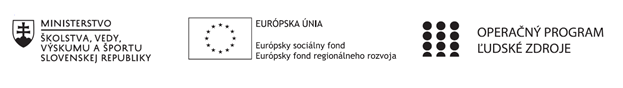 Správa o činnosti pedagogického klubu Príloha:Prezenčná listina zo stretnutia pedagogického klubuPríloha správy o činnosti pedagogického klubu                                                                                             PREZENČNÁ LISTINAMiesto konania stretnutia: ZŠ Sama CambelaDátum konania stretnutia: 05. 06. 2020Trvanie stretnutia: 13:00 – 16:00Zoznam účastníkov/členov pedagogického klubu:Prioritná osVzdelávanieŠpecifický cieľ1.1.1 Zvýšiť inkluzívnosť a rovnaký prístup ku kvalitnému vzdelávaniu a zlepšiť výsledky a kompetencie detí a žiakovPrijímateľZákladná škola Sama Cambela, Školská 14, 976 13 Slovenská ĽupčaNázov projektuZvýšenie kvality vzdelávania na ZŠ Sama Cambela v Slovenskej ĽupčiKód projektu  ITMS2014+312011R070Názov pedagogického klubu 5.6.3. Pedagogický klub - finančná gramotnosť s písomným výstupomDátum stretnutia  pedagogického klubu05. 06. 2020Miesto stretnutia  pedagogického klubuZŠ Sama CambelaMeno koordinátora pedagogického klubuMgr. Anna DávidováOdkaz na webové sídlo zverejnenej správywww.zsslovlupca.edu.skManažérske zhrnutie:krátka anotáciaDiskusia o pozitívnych a negatívnych vplyvoch reklamy a antireklamykľúčové slováreklama, antireklama, reklamný spot, vhodnosť a primeranosť reklamy a antireklamy, marketingHlavné body, témy stretnutia, zhrnutie priebehu stretnutia: Členky klubu sa oboznámili so základnými pojmami z oblasti finančnej reklamy, jej tvorby a marketingu. Diskutovali sme o obsahu a časovom nastavení reklamných spotov, aby sa dodržal obsah a bola zaujímavá. Pre marketing reklamy je náročné  v priebehu obmedzeného času podať úplnú a vyčerpávajúcu informáciu. Cieľom reklamy by malo byť zaujať, vzbudiť emócie, vzbudiť túžbu po produkte. Častým problémom pri reklamách je, že banka nepovie o produkte alebo službe všetko, a dôležité informácie zistí klient až pri realizácii služby a často dôjde k nespokojnosti. Klient zorientovaný v problematike odhalí antireklamu skôr a banke prestane dôverovať. Stáva sa, že zadávatelia reklamy idú až na hranu a tým odlákajú klientov. Ísť do antireklamy je preto riziko.Závery a odporúčania:Získané vedomosti možno využiť pri tvorbe projektovej úlohy pre 7.ročník, ktoré po aplikácií v praxi zaradíme do pripravovanej zbierky pod názvom „Založ svoju banku“.Vypracoval (meno, priezvisko)Mgr. Anna DávidováDátum05. 06. 2020PodpisSchválil (meno, priezvisko)PaedDr. René KováčikDátum05. 06. 2020PodpisPrioritná os:VzdelávanieŠpecifický cieľ:1.1.1 Zvýšiť inkluzívnosť a rovnaký prístup ku kvalitnému vzdelávaniu a zlepšiť výsledky a kompetencie detí a žiakovPrijímateľ:Základná škola Sama Cambela, Školská 14, 976 13 Slovenská ĽupčaNázov projektu:Zvýšenie kvality vzdelávania na ZŠ Sama Cambela v Slovenskej ĽupčiKód ITMS projektu:312011R070Názov pedagogického klubu:5.6.3. Pedagogický klub - finančná gramotnosť s písomným výstupomč.Meno a priezviskoPodpisInštitúcia1.Mgr. Anna DávidováZŠ Sama Cambela2.Mgr. Dagmar JakušováZŠ Sama Cambela3.Mgr. Renáta MaloveskáZŠ Sama Cambela4.Ing. Petra Lesníková, PhD.ZŠ Sama Cambela